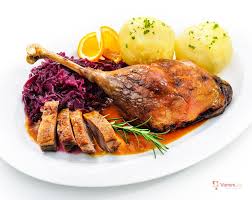 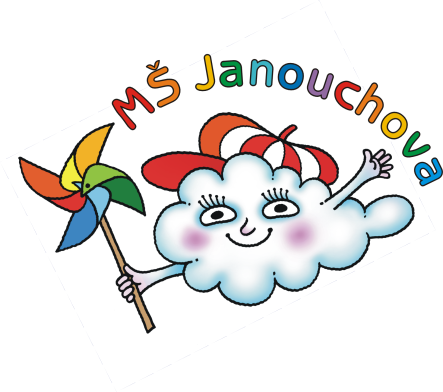 JÍDELNÍ LÍSTEKOD 7. 11. 2022 DO 11. 11. 2022„… na svatého Martina, zima už nám začíná…“STRAVA JE URČENA K OKAMŽITÉ SPOTŘEBĚ.ZMĚNA JÍDELNÍČKU JE VYHRAZENA.Pavla Maršálková			Helena Zímová		Šárka Ryšavávedoucí kuchařka			vedoucí kuchařka		vedoucí školní jídelnyjídelna Janouchova			jídelna ModletickáČerstvé ovoce, zelenina a bylinky jsou v jídelním lístku zvýrazněny modře.Dbáme na dodržování pitného režimu, po celý den je dětem nabízen mírně oslazený ovocný čaj a voda.PŘESNÍDÁVKAOBĚDSVAČINA7.11.pomazánka z tuňáka, chléb, okurka, čaj s citrónem(1,4)brokolicová polévkajáhlová kaše s jablky a skořicí, voda s citrónem(1,7)chléb, pomazánkové máslo, ředkvičky, mléko(1,7)8.11.slunečnicový chléb, tvarohová pomazánka s lahůdkovou cibulkou, rajčátko, mléko(1,7)pórkový krém s houstičkoukarbanátek z rybího filé, pečený v troubě, bramborová kaše, ovocný salát s pomerančem, čaj(1,3,4,7)vanilkový termix, rohlík, hroznové víno, ovocný čaj(1,7)9.11.obilné kuličky, banán, mléko(1,7)zeleninová polévka s drožďovými nočkymexický guláš, hrášková rýže, mandarinka, ovocný čaj(1,3,7,9)tmavá kostka s máslem, kedlubna, čaj, mléko(1,7)10.11.chléb, libečková pomazánka se zakysanou smetanou, kapie, mléko(1,7)čočková polévkavepřové maso v mrkvi, brambor, jablko, ovocný čaj(1)obložený chléb s plátkovým sýrem a okurkou, čaj, mléko(1,7)11.11.chléb, sýrová pomazánka s mrkví, mléko(1,7)zeleninový vývar s těstovinousvatomartinská pečeně, bramborový knedlík, červené zelí, ovocný čaj(1,9)martinský koláček, hruška, ovocný čaj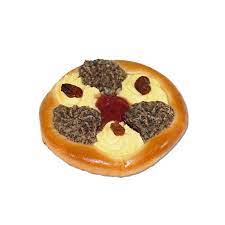 (1,7)